MODÈLE DE LISTE D’INVENTAIRE IMPRIMABLE 												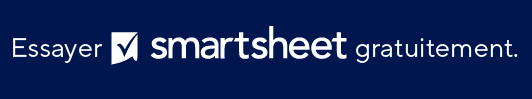 MODÈLE DE SUIVI DES STOCKSDATE :SIGNATURE DE L’EMPLOYÉ :DATE : 	SIGNATURE DE L’EMPLOYÉ : LISTE DES FOURNISSEURS DE STOCKVALEUR TOTALE DE L’INVENTAIREVALEUR TOTALE DE L’INVENTAIRENOUVELLE COMMANDEN° DE L’ÉLÉMENTDATE DE LA DERNIÈRE COMMANDENOM DE L’ÉLÉMENTFOURNISSEUREMPLACEMENT DU STOCKDESCRIPTIONCOÛT PAR 
ÉLÉMENTQUANTITÉ DE STOCKVALEUR TOTALENIVEAU DE NOUVELLE COMMANDEJOURS PAR NOUVELLE COMMANDEQUANTITÉ DE 
COMMANDE DE L’ÉLÉMENTÉLÉMENT SUPPRIMÉÉLÉMENTÉLÉMENTÉLÉMENTEMPLACEMENT DU STOCKEMPLACEMENT DU STOCKACHETERACHETERACHETERINVENTAIREINVENTAIREINVENTAIREN° DE L’ÉLÉMENTNOM DE L’ÉLÉMENTDESCRIPTIONDOMAINEETAGÈRE/BACFOURNISSEURNUMÉRO DE L’ÉLÉMENT DU FOURNISSEURUNITÉQUANTITÉDOMAINE DE L’ÉLÉMENTETAGÈRE/BACMODÈLE D’ÉLÉMENT D’INVENTAIRENOM DE L’ENTREPRISE : INFOS SUR L’ÉLÉMENTINFOS SUR L’ÉLÉMENTNOM DE L’ÉLÉMENTN° DE L’ÉLÉMENTEMPLACEMENTPRIXQUANTITÉ DE L’ÉLÉMENTMATÉRIAUDESCRIPTIONINFORMATIONS SUR LES EMPLOYÉSINFORMATIONS SUR LES EMPLOYÉSINFORMATIONS SUR LES EMPLOYÉSINFORMATIONS SUR LES EMPLOYÉSCOMPTÉ PARCOMPTÉ PARVÉRIFIÉ PARVÉRIFIÉ PARNOM DE L’EMPLOYÉEMPLOYÉID DE L’EMPLOYÉEMPLOYÉFOURNISSEURFOURNISSEURFOURNISSEURFOURNISSEURFOURNISSEURFOURNISSEURFOURNISSEURFOURNISSEURCONTACTCONTACTCONTACTCONTACTCONTACTCONTACTCONTACTCONTACTCONTACTCONTACTNOM DU FOURNISSEURNOM DU PRODUITLIEN WEBDESCRIPTIONDESCRIPTIONCOÛTDÉLAI EN JOURSNOM DU CONTACTNOM DU CONTACTADRESSE E-MAILNUMÉRO DE TÉLÉPHONEFAXADRESSE POSTALEADRESSE POSTALEVILLEÉTATCODE POSTALPAYSEXCLUSION DE RESPONSABILITÉTous les articles, modèles ou informations proposés par Smartsheet sur le site web sont fournis à titre de référence uniquement. Bien que nous nous efforcions de maintenir les informations à jour et exactes, nous ne faisons aucune déclaration, ni n’offrons aucune garantie, de quelque nature que ce soit, expresse ou implicite, quant à l’exhaustivité, l’exactitude, la fiabilité, la pertinence ou la disponibilité du site web, ou des informations, articles, modèles ou graphiques liés, contenus sur le site. Toute la confiance que vous accordez à ces informations relève de votre propre responsabilité, à vos propres risques.